GhIE/CMT/PGC/10/22April 22, 2022«Name»«Organization»Dear Sir/Madam,4-DAY NON-RESIDENTIAL TRAINNG ON PLC LEVEL 1The Ghana Institution of Engineering (GhIE) will hold a two-day training on “PLC Level 1” at the Engineers Centre, 13 Continental Road, Roman Ridge, Accra from  May 24 – 27, 2022. Certificates shall be awarded.Course OverviewThis course covers various components of PLCs and equips the student with what it takes to maintain PLCs in general.Students will be introduced to RSLogix 500 – software for programming some Allen Bradley Range of PLCs (Micrologix and SLC). The course is a prerequisite for students to proceed to undertake more advanced PLC training.Course Objectives:Course Outline:  The course is taught in five days with a number of practical exercises to equip students with relevant practical skills.To successfully complete this course, the following prerequisites are required:• Experience with basic control and electrical principles• Experience operating a personal computer within a Microsoft Windows 95 or Windows NT environment.We solicit once again your assistance to enable personnel in your organisation attend this important course, especially engineers and engineering technologists aspiring to various levels of membership with Ghana Institution of Engineering.  Such personnel are now advised to ensure that they undertake Continuing Professional Development (CPD) to earn up to 18 CPD points over a one year period.  Attendance at this seminar will earn a member 6 CPD points.  Further information on CPD requirements for members can be found on www.ghie.org.ghYou will find enclosed one registration form for your attention.  You may arrange to sponsor as many personnel as you wishYours faithfully,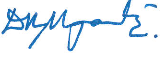 Ing.  David Kwatia Nyante, FGhIEExecutive DirectorGHANA INSTITUTION OF ENGINEERING 4-DAY NON-RESIDENTIAL ON PLC LEVEL 1Venue: 	Engineers Centre, Roman RidgeDate	           May 24 – 27, 2022Registration of Participants		Lecture sessions start at Sponsoring Firm/Organisation ........................................................................................................Address ............................................................................................................................................I/We wish to nominate, sponsor and register the underlisted personnel for the Seminar.1.    ........................................................	2.    .....................................................................3.    .......................................................	4.    .....................................................................5.    ......................................................	6.    .....................................................................7.    ......................................................	8.    .....................................................................Mode of PaymentBy cash or cheque to Ghana Institution of Engineers, Accounts No. 1441000558345, Ecobank, Ring Road Central.orMTN Mobile money (GhIE MoMo) - 0245871500(Please admission is strictly by payment)Fee per participant is GH¢1,500    Deadline for Registration May 23, 2022.......................................................                                .....................................................Signature, Designation                                                        Firm/Company/OrganisationTO	Ghana Institution of Engineers	Engineers Centre	13 Continental Road, Roman Ridge	PO Box 7042 Accra-NorthReservations may be made byTel: 0302 -760867/8, 028-9673964, 0540502347 Email: secretariat@ghie.org.gh,ghiecentre@yahooo.com,         Website:  www.ghie.org.gh                   				                 Identify and know the functions of the various components of the PLC. Know the types of PLCs availableUnderstand how PLCs work and their operation modesUnderstand the PLC memory structureUnderstand AddressingKnow Input and Output devicesWrite, edit, simulate and monitor PLC programs Configure communication between the PLC and the PC Download and Upload PLC Programs.Choose a PLC HardwareKnow the Applications of PLCsIntroduction Components of PLCs PLC Types Input / Output Devices PLC Operation Cycle PLC Operation ModesPLC Application Consideration PLC Applications Advantages of PLCs Programming PLCsMemory Structure of Allen‐Bradley PLCsAddressing Introduction to Ladder Diagrams Introduction to PicoSoft Writing, Editing and Simulating Ladder Logic in PicoSoft Introduction to RSLogix 5000 Introduction to RSLinx Examples & Assignment 